１４福障送第２１５号平成２６年５月１６日江戸川区内に所在する計画相談支援事業所　　　　　　　　　　　代　表　者　様                                           健康部参事保健予防課長事務取扱　　滝　川　陽　一　福祉部障害者福祉課長　甲　斐　豊　明平成２６年度　江戸川区 計画相談支援事業所　連絡会の実施について（依頼）日頃より、江戸川区の障害者福祉にご理解ご協力を賜り、ありがとうございます。　さて、標記の件について、江戸川区における計画相談事業の現状と今後の取組みをお示しし、広く意見交換を行う目的で、下記のとおり連絡会を開催します。　皆さんの生の声をお聞かせいただく機会となれば幸いです。つきましては、御多忙の折とは存じますが、ご出席をお願いいたします。記１　日時　　　平成２６年５月２９日（木）　　　　　　　午前９時３０分～１１時３０分（開場　午前９時１５分）２　会場　　　江戸川区役所　本庁舎　第１～第３委員会室（４階）３　内容　　 (1) 開催挨拶(2) 自己紹介(3) 計画相談支援の現状と今後について　　　区から説明：進捗状況、26年度の計画導入の優先順位等　　　　　　 　　  利用者の振り分け方について　意見交換                   区・事業者との連携について (4) 空き状況シートについて　区から説明(5) その他４  対象　　　江戸川区内に所在する計画相談支援事業所　　　　　　　　　　　　　　　江戸川区福祉部障害者福祉課事業者調整係　　　　　　　　　　　　　　　担当：山脇・多村・植村・泉　　電話　　０３－５６６２－０７１２（直通）今後サービス等利用計画の導入を円滑に進めていくため、事前アンケートにご協力いただくよう、お願いいたします。5/29当日の内容、(3)については、皆様のアンケート結果を反映したうえで話を進めてまいりたいと考えていますので、回答は下記アドレスまで、ご精査のうえ返信ください。　提出締切　5月27日（火）　提出先totsuuchi-syoufuku@city.edogawa.tokyo.jp（担当 江戸川区 福祉部 障害者福祉課 事業者調整係　山脇・多村・植村・泉）A 貴事業者が現在担当する計画相談支援の件数は何人ですか？　※新規・継続に関らずお答えください。　※計画作成やモニタリング以外の一般相談等の件数は除きます。　※特定相談のみ、児童相談のみという事業者については、該当する枠のみお答えください。　※これから指定を受けようとする事業者は空欄で結構です。B 今年度新規の計画相談支援の件数として、何人程度見込んでいるかお答えくださいC 計画相談を受ける際、区内のどの地域までなら対応可能でしょうか？(家庭訪問想定)※回答例：葛西全域と船堀の一部　　　　　　　　　　　　　　　　　　　　　地域回　答：　　　　　　　　　　　　　　　　　　　　　　　　　　　　　　　　地域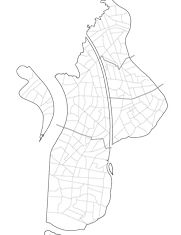 地域・地区名でお答えづらい場合は区の相談支援リーフレットの、江戸川区相談支援事業所マップで、貴事　 業者の位置を確認のうえ、右記の地　 図に対応可能エリアを〇等で記入さ　 されても結構です。特定相談支援　人備考児童相談支援　人備考特定相談支援　人備考児童相談支援　人備考